Publicado en Madrid el 11/06/2018 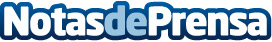 Un profesor de campeones matemáticos recibe el premio Smartick a su labor docente durante cuatro décadasJoaquín Hernández, profesor de matemáticas del IES San Juan Bautista, es el ganador del I Premio a la Mejor Historia Docente que organiza el método para aprender matemáticas onlineDatos de contacto:AutorNota de prensa publicada en: https://www.notasdeprensa.es/un-profesor-de-campeones-matematicos-recibe-el Categorias: Educación Sociedad Madrid Premios http://www.notasdeprensa.es